http://www.dn.pt/Common/print.aspx?content_id=3567765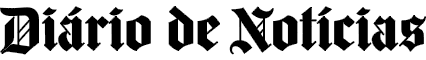 A moral de desobedecerPATROCÍNIOSalazar afastou-nos da política. Alegava que percebíamos pouco ou nada dos enredos que determinavam o processo histórico. Para cumprir o projecto serviu-se do sarrafo e do cantochão: da violência e do servilismo cúmplice da Igreja católica. Calafetou-nos com a censura, a polícia, uma escola com esquadrias implacáveis, o temor religioso que nos imbecilizava, a criação de uma clique paralisante e ignara; e a colocação, nos postos de comando e de poder, de serventuários inescrupulosos. Leitor de Maurras, de Sorel e de Gobineau, cujo Les Plêiades absorvera, entusiasmadíssimo, na juventude, conhecia muito bem o que desejava. "Sei o que quero e para aonde vou", dissera, num tom ameaçador que passou despercebido, mesmo aos homens da Seara Nova.A arteirice do seu comportamento possuía qualquer coisa de irónico. Quando Alfredo da Silva, o grande industrial, fundador da CUF, se lhe foi queixar da mediocridade do ministro da Economia, Salazar respondeu: "Olhe que o outro será pior." Promovia a ascensão dos ambiciosos, sobretudo dos que abjuravam dos ideais, e a história dos seus governos está repleta dessa gente. Alguns, mantinham uma relativa ética republicana, de onde procediam, e do ideário maçónico, do qual se não tinham completamente dissociado.Esta caracterização tem semelhanças, nada abusivas, com o político actualmente no poder. É apenas uma verificação histórica. Acontece um porém: Salazar era culto e bom manejador da língua. Frequentador, com mão diurna e mão nocturna, dos padres António Vieira e Manuel Bernardes, consumia pelo menos 36 horas a redigir os discursos mais importantes. O que nos calhou agora é aquilo que tem provado à exaustão. Mas a consciência antidemocrática é comum aos dois. Por muito que este encha a boca com a palavra "democracia", ele e sua prática são quase um sacrilégio, enquanto o outro só a proferia raramente e, claro!, para a escarmentar.Somos responsáveis por um e por outro. Muito respeitadores por quem nos desrespeita, nos violenta e nos agride com mentiras e omissões, os nossos protestos quedam-se na obediência à estrutura "orgânica", por natureza cumpridora e legalista. Cito Cornelius Castoriadis (ao qual voltarei, em breve, porque estou a relê-lo): "...a honestidade, o serviço de Estado, a transmissão do saber, a obra feita (...) vivemos em sociedades nas quais estes valores se tornaram, com pública notoriedade, irrisórios e em que apenas importa a quantidade de dinheiro que se mete no bolso, de qualquer maneira, ou o número de vezes que se aparece na televisão."Os episódios ocorridos na escadaria do Parlamento, e na "invasão" de quatro ministérios, representam veementes censuras ao recalcamento que este Governo nos aplica. O direito à desobediência impõe-se, quando o poder cria formas e estimula métodos contrários aos princípios das próprias noções de convivência social.Por decisão pessoal, o autor do texto não escreve segundo o novo acordo ortográficoBAPTISTA-BASTOSpublicado a 2013-12-04 às 01:20Para mais detalhes consulte:
http://www.dn.pt/inicio/opiniao/interior.aspx?content_id=3567765GRUPO CONTROLINVESTE
Copyright © - Todos os direitos reservados 